Formatting the First Page of Your PaperDo not make a title page for your paper In the upper left-hand corner of the first page, list your name, your instructor's name, the course, and the date. Again, be sure to use double-spaced text.Double space again and center the title. Do not underline, italicize, or place your title in quotation marks.Use italics when referring to other works in your title, just as you would in your text: Fear and Loathing in Las Vegas as Morality Play; the title of your essay should include both the title of the novel and a phrase that indicates the focus of the essayDouble space between the title and the first line of the text.Create a header in the upper right-hand corner that includes your last name, followed by a space with a page numberHere is a sample of the first page of a paper in MLA style: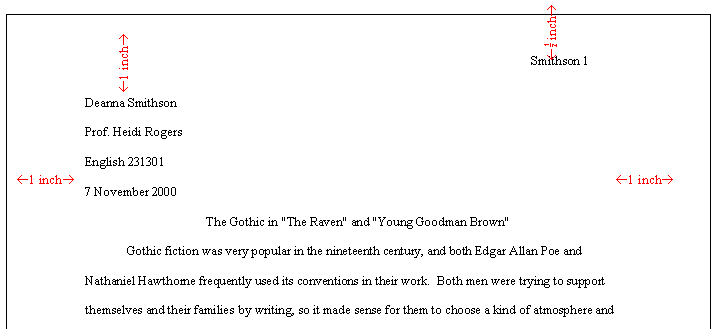 